탄소포인트제 이벤트 신청서 작성 예시※ 본 페이지는 예시입니다. 다음 페이지 작성하여 제출해 주세요.문의사항: 화성시환경재단 시민협력부 031-366-4538 │hsj17@hsef.or.kr탄소포인트제 신규가입 이벤트 신청서문의사항: 화성시환경재단 시민협력부 031-366-4538 │hsj17@hsef.or.kr신청서 양식 작성 후 이메일 제출(hs_co2@naver.com)혹은 방문제출(경기도 화성시 향남읍 향남로 470 화성시환경재단)신청서 양식 작성 후 이메일 제출(hs_co2@naver.com)혹은 방문제출(경기도 화성시 향남읍 향남로 470 화성시환경재단)이름/사업체명김화성연락처010-1234-5678상품 배송지(정확히 기입해주세요!)경기도 화성시 000로 123-456탄소포인트제 *가입확인서캡처 이미지* 탄소포인트제 홈페이지->나의 탄소포인트제-> 가입확인서* 가입일이 2023년인 경우에만 신청 가능* 화성시민 혹은 관내 사업자만 신청 가능* 가입여부 확인을 위해 이름, 가입일, 주소가 나오도록 원본이미지 캡처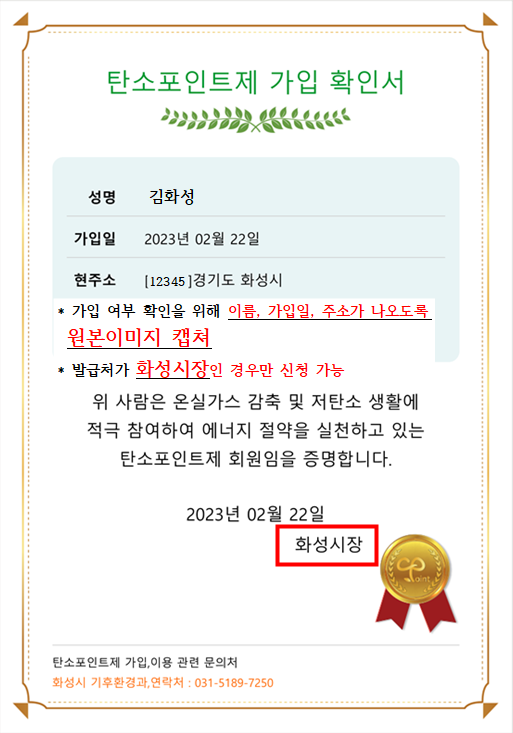 신청서 양식 작성 후 이메일 제출(hs_co2@naver.com)혹은 방문 제출(경기도 화성시 향남읍 향남로 470 화성시환경재단)신청서 양식 작성 후 이메일 제출(hs_co2@naver.com)혹은 방문 제출(경기도 화성시 향남읍 향남로 470 화성시환경재단)이름/사업체명연락처상품 배송지(정확히 기입해주세요!)탄소포인트제 *가입확인서캡처 이미지* 탄소포인트제 홈페이지->나의 탄소포인트제-> 가입확인서* 가입일이 2023년인 경우에만 신청 가능* 화성시민 혹은 관내 사업자만 신청 가능* 가입여부 확인을 위해 이름, 가입일, 주소가 나오도록 원본이미지 캡처 